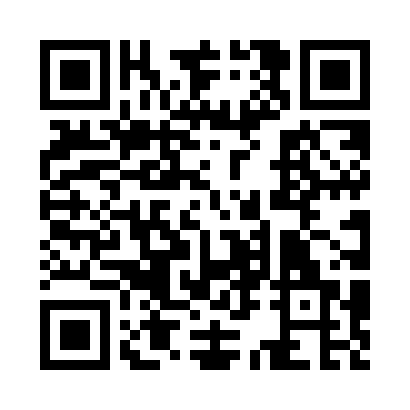 Prayer times for Penlan, Virginia, USAMon 1 Jul 2024 - Wed 31 Jul 2024High Latitude Method: Angle Based RulePrayer Calculation Method: Islamic Society of North AmericaAsar Calculation Method: ShafiPrayer times provided by https://www.salahtimes.comDateDayFajrSunriseDhuhrAsrMaghribIsha1Mon4:255:561:185:118:3910:102Tue4:265:561:185:118:3910:103Wed4:265:571:185:118:3910:094Thu4:275:571:185:118:3910:095Fri4:285:581:185:118:3810:096Sat4:285:591:185:128:3810:087Sun4:295:591:195:128:3810:088Mon4:306:001:195:128:3710:079Tue4:316:001:195:128:3710:0710Wed4:326:011:195:128:3710:0611Thu4:326:021:195:128:3610:0512Fri4:336:021:195:128:3610:0513Sat4:346:031:195:128:3510:0414Sun4:356:041:195:128:3510:0315Mon4:366:041:205:128:3410:0216Tue4:376:051:205:128:3410:0217Wed4:386:061:205:128:3310:0118Thu4:396:071:205:128:3310:0019Fri4:406:071:205:128:329:5920Sat4:416:081:205:128:319:5821Sun4:426:091:205:128:319:5722Mon4:436:101:205:128:309:5623Tue4:456:101:205:118:299:5524Wed4:466:111:205:118:289:5425Thu4:476:121:205:118:289:5326Fri4:486:131:205:118:279:5227Sat4:496:141:205:118:269:5028Sun4:506:141:205:118:259:4929Mon4:516:151:205:108:249:4830Tue4:526:161:205:108:239:4731Wed4:546:171:205:108:229:46